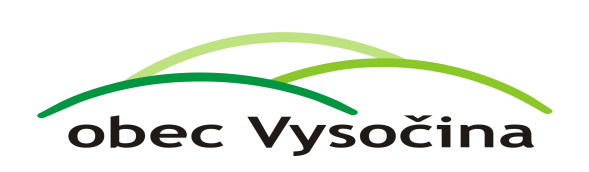 Z Á M Ě RO B C E    V Y S O Č I N ANa základě zákona č. 128/2000 Sb. o obcích /obecních zřízeních/ v platném znění, § 39, odst. 1 zveřejňuje obec Vysočina záměr pronajmout následující nemovitý majetekčást pozemků parcelní číslo 142/4 a parcelní číslo 142/18 o celkové výměře cca 2.000 m2  v k.ú. Rváčov u Hlinska Tomáš Dubskýstarosta obceVyvěšeno:  27.4. 2017Sejmuto: 